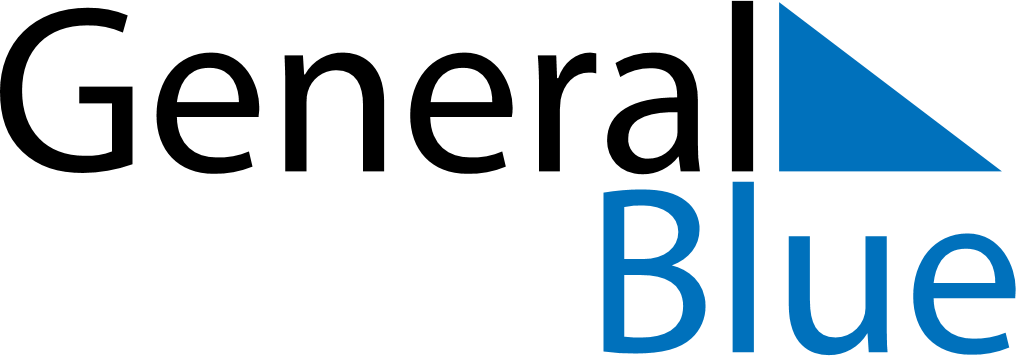 Weekly CalendarMarch 13, 2023 - March 19, 2023Weekly CalendarMarch 13, 2023 - March 19, 2023Weekly CalendarMarch 13, 2023 - March 19, 2023Weekly CalendarMarch 13, 2023 - March 19, 2023Weekly CalendarMarch 13, 2023 - March 19, 2023Weekly CalendarMarch 13, 2023 - March 19, 2023MONDAYMar 13TUESDAYMar 14WEDNESDAYMar 15THURSDAYMar 16FRIDAYMar 17SATURDAYMar 18SUNDAYMar 19